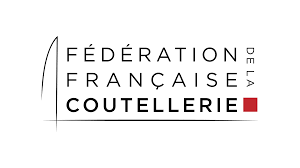 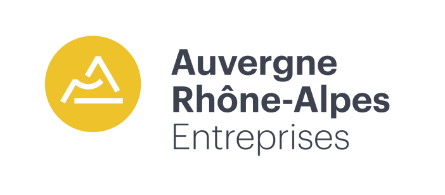 Retournez ce bon de participation à Julie DEBITON par mail : jdebiton@arae.fr avant le 30 juin 2022 avec :RIB de la sociétéExtrait Kbisle Cahier des charges complété (annexe 1)la déclaration relative au régime de Minimis complétée et signée (annexe 2) L’inscription à cette mission sera confirmée lors de la réception du dossier complet ! Valable uniquement pour 1 personne par entrepriseLa Région Auvergne-Rhône-Alpes met en place un ticket modérateur d’un montant maximal de 1 225 €*. Un supplément de 100 € sera accordé aux entreprises ayant signé une convention avec l’agence et la Région. Ce ticket modérateur sera versé 2 mois après la mission sur présentation des factures acquittées par l’entreprise.Modalités pratiques : les entreprises devront avancer les frais et conserver précieusement tous leurs justificatifs de dépenses. Une fois la mission terminée, les entreprises devront présenter un état de dépenses à Auvergne-Rhône-Alpes Entreprises pour être remboursées. Entreprises éligibles :  Seules les TPE/PME au sens communautaire sont éligibles au Ticket modérateur de l’agence*Le financement intervient uniquement sur les frais de transport, d’hébergement et de restauration facturés nominativement pour la personne participant à la mission, sur facture acquittée.Régime de minimis :« Cette aide représente une subvention du montant du ticket modérateur, et est adossée au règlement relatif aux aides de minimis. Ce règlement prévoit notamment que le montant total des aides octroyées à une même entreprise et ses entreprises liées ne doit pas excéder 200 000 € sur une période de 3 exercices fiscaux. »Assurance prospection BPIFRANCE :Les dépenses liées à la mission concernée peuvent faire partie d’un dossier d’assurance prospection de BPIFRANCE. Merci de vous rapprocher de votre conseiller international TFE afin de vérifier l’éligibilité de votre entreprise à ce dispositif.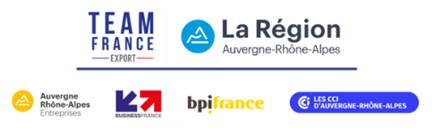 Merci de retourner ce bon de commande signé à jdebiton@arae.fr Je, soussigné(e) ………………………………………………………… m’inscris à :ANNEXE 1 _ CAHIER DES CHARGES		Préambule : Ce document confidentiel constitue un dossier de base dont l'objectif est de mieux connaître votre entreprise et vos besoins à l’internationalSOCIETENom de la société :Adresse :Activité principale produits / services :Vous êtes fabricant        Prestataire de service          Autre  EXPORTVotre entreprise a-t-elle déjà eu une expérience de vente de marchandises / services à l’étranger ?       oui       nonSi oui, sur quels marchés ou zones géographiques :Mode de commercialisation / circuits de distribution utilisés à l’étranger :Principaux freins rencontrés à l'export : Participation à des salons en France ou à l’Etranger (lesquels) : Etats-Unis :Avez-vous déjà participé à une mission de prospection aux USA :    oui           nonQuels sont vos besoins actuels sur ce marché ? Mieux cerner le marché de la coutellerie Mieux cerner le marché américain Valider et comprendre le besoin de vos clients  Rechercher des partenaires Prospecter de nouveaux clients Implanter une filiale ou un bureau Autres :Disposez-vous de fiches techniques sur vos produits/services dans la langue du pays :    oui           nonSi non, en quelle(s) langue(s) ?A RETOURNER PAR MAIL à Julie DEBITON : jdebiton@arae.frAnnexe 2 : DECLARATION DES AIDES DE MINIMISVeuillez mentionner ci-dessous l’ensemble des aides dites « de minimis » (y compris l’aide relative au présent dispositif), tous domaines confondus, ayant fait l’objet d’un octroi à votre entreprise (au sens d’entreprise unique) au cours des 2 derniers exercices fiscaux clos précédant la date de signature de cette déclaration et de l’exercice fiscal en cours.  En l’absence de déclaration renseignée aucune aide ne pourra être accordée. La définition d’entreprise unique se réfère à la recommandation 2003/361/CE n°800/2008 de la Commission du 6 mai 2003 concernant la définition des micro, petites et moyennes entreprises : tout groupement d’entreprises liées est considéré comme une entreprise unique. L’identification des aides de minimis octroyées doit donc couvrir l’entreprise candidate, ainsi que toute entreprise sur laquelle elle exerce, directement ou indirectement, une influence dominante ou toute entreprise qui peut exercer une influence dominante sur l’entreprise candidate ou qui, comme l’entreprise candidate est soumise à l’influence d’une autre entreprise.Dans le tableau ci-dessous :Préciser le montant, le type d’aide et la date de l’aide Indiquer 0 si aucune n’aide n’a été perçueLe cas échéant convertir les aides en équivalent subventionLe responsable de l'entreprise* (nom, prénom et fonction): ………………………………………………….., ….. … ……………………….manifeste son intention de participer à la mission régionale aux USA portée par Auvergne-Rhône-Alpes Entreprises et certifie sur l'honneur l'exactitude des informations portées dans la présente fiche et déclare avoir été informé du caractère « de minimis » au sens du règlement CE de l’aide attribuée à ma société.* Le signataire de ce document doit disposer des pouvoirs nécessaires pour engager l'entreprise.Je soussigné, ………………………………………………… en tant que …………….. certifie l’exactitude et l’exhaustivité des informations rapportées ci-dessus.Date			Signature		CachetPROSPECTEZ ET CONSOLIDEZ VOTRE MARCHÉ AUX ETATS-UNISDu 18 au 20 octobre 2022Je, soussigné(e) (nom, prénom) : Je, soussigné(e) (nom, prénom) : Je, soussigné(e) (nom, prénom) : Je, soussigné(e) (nom, prénom) : Fonction : Fonction : Fonction : Fonction : Email (contact dossier) : Email (contact dossier) : Email (contact dossier) : Email (contact dossier) : Nom de l’entreprise : Nom de l’entreprise : Nom de l’entreprise : Nom de l’entreprise : SIRET :SIRET :SIRET :SIRET :Inscription à la Chambre des métiers & de l’artisanat (possibilité d’une aide spécifique) : Inscription à la Chambre des métiers & de l’artisanat (possibilité d’une aide spécifique) : Inscription à la Chambre des métiers & de l’artisanat (possibilité d’une aide spécifique) : Inscription à la Chambre des métiers & de l’artisanat (possibilité d’une aide spécifique) : Activité :Activité :Activité :Activité :Effectifs : Effectifs : CA Global : CA Export : Adresse :Adresse :Adresse :Adresse :CP :Ville :Ville :Ville :Participant (s) :Participant (s) :Participant (s) :Participant (s) :Fonction (s) : Fonction (s) : Fonction (s) : Fonction (s) : Téléphone :Portable :Portable :Portable :Email : Email : Email : Email : Conseiller Team France Export :Conseiller Team France Export :Conseiller Team France Export :Conseiller Team France Export :   Mission commerciale aux USA – New York (3 jours) du 18 au 20 octobre 2022 – Détails de l’accompagnement :En amont de la missionCadrage de la démarche :Entretien préliminaire & point conseil individuelDéfinition des cibles à prospecterIdentification, qualification et approche d’acheteurs à NYCSérie de masters class en collectif : Les does & dont’s de la culture d’affaires Nord-AméricainePitch : Comment tenir un rdv d’affaire structuréSupport visuel : bonnes pratiques du one-pager, du deck commercial et du site internetPendant la missionParticipation à des ateliers Go To Market :Informations marché, logistique & douanesRetours d’expérience d’entreprises françaisesRemise documentaire, guide des affaires aux USARencontres B2B avec des contacts d’affaires locaux :Organisation du programme de rdv avec les grands comptes, les importateurs, les agents etc.Visite de sites et de points de venteMise en place d’un espace de présentation de produits à NYC durant 3 joursPromotion de la filière de la coutellerie française aux Etats-Unis :Diagnostic communication Catalogue, flyers & kakemonos de présentation de la délégationEmailing aux acheteurs du secteurCampagne d’activation via les partenaires (Revol etc.)Networking :Mise en place d’un évènement de networking avec l’écosystème New-Yorkais le 3 octobreAprès la missionSuivi des contacts Transmission du rapport détaillé : bilan & conseils4 337,50 € H. TCoût* éligible aux chèques relance national & régional (*Sous réserve de l’éligibilité de l’entreprise)Chèque relance national = 2 000 €Chèque relance régional = 1 000 €*Possibilité de bénéficier du contrat artisanat export si membre de la CMA.  Budget frais de transport et d’hébergement à NYC :Vol Aller Paris-New York Chambre d’Hôtel (base 5 nuits)Transports ; logistique (taxis, bus)RestaurationCoût éligible au ticket modérateur Région ci-dessus2 450 € H.T**Estimation à la date du 10 mars, les tarifs sont susceptibles d’évoluer  Option post mission à NYC Approche commerciale aux Etats-Unis autre zone hors Côte EstMission virtuellePrésentation de l’offre de l’entreprise à la base de données d’acheteurs business France Sur devisAide de minimis au sens du règlement n°1407/2013 du 18 décembre 2013,  JO L 352 du 24.12.2013Aide de minimis au sens du règlement n°1407/2013 du 18 décembre 2013,  JO L 352 du 24.12.2013Aide de minimis au sens du règlement n°1407/2013 du 18 décembre 2013,  JO L 352 du 24.12.2013Exercice fiscal année N-2Exercice fiscal année N-1Exercice fiscal en coursTOTAL :   €TOTAL :   €TOTAL : 